(Meno a priezvisko zákonného zástupcu, ulica č., PSČ, obec) 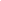 Mgr. Igor Pecha SDB, riaditeľ školyStredná odborná škola sv. Jozefa RobotníkaSaleziánska 18010 01 Žilinav............................. dňa ...........................Vec: Záväzné potvrdenie o nastúpení/nenastúpení žiaka na štúdiumMôj syn/dcéra _________________________________ dátum narodenia _______________ bol prijatý/á na vašu strednú školu.Vyberám jednu z nasledujúcich možností:*Záväzne potvrdzujem rozhodnutie o prijatí a potvrdzujem jeho/jej nástup na štúdium v študijnom/učebnom odbore_____________________________________________Môj syn/dcéra nastupuje na inú strednú školu, preto nenastúpi na štúdium na vašej strednej škole.Za pochopenie ďakujem.S pozdravom S pozdravomPodpis uchádzača / zákonného zástupcu*zakrúžkujte jednu z možností